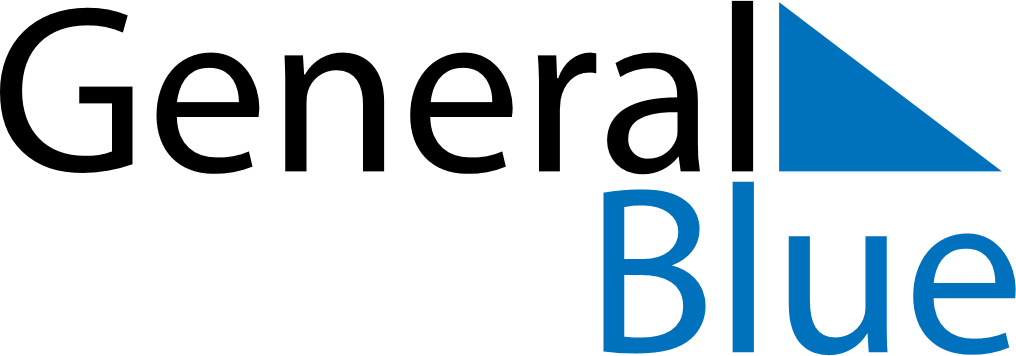 May 2025May 2025May 2025ChileChileSundayMondayTuesdayWednesdayThursdayFridaySaturday123Labour Day456789101112131415161718192021222324Navy Day25262728293031